AUTORISATION PARENTALE  Je, soussigné ………………………………………………………………………….… en qualité de ……………………….Demeurant : ........................................................................Téléphone : .......................................Autorise l’enfant………………………………………………..   Classe de : ….. ème ….. A participer à l’Initiation RUGBY pour les 4ème/3ème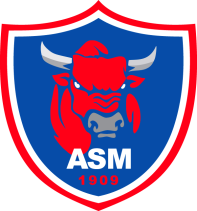 En partenariat avec l’AS Mâcon RugbyLe mercredi  12 octobre 2022 A rendre au plus tard le 07/11 MIDI au bureau EPSLieu : sur l’herbe à coté du Palais des sports de Mâcon.Transport : Pas de transport organisé (-> se rendre par ses propres moyens)DEBUT : 12 h 30 (possibilité de pique niquer sur place sous surveillance d’un collègue d’EPS)FIN:   14 h   (environ)Mon enfant repartira : Avec ses parents    / Repartira seul  / Autre : ..............................................         NB : dès la fin des rencontres, l’enfant n’est plus sous la responsabilité de l’enseignant.Ne pas oublier : une tenue de sport adaptée pour jouer au rugby et une bouteille d’eau.Une place (élève + un adulte accompagnateur) pour le match des pros contre Vienne le dimanche 13/11 sera offerte à chaque participant(e). Attention limité aux 30 premiers inscrits !!!IMPORTANT : EN CAS D'ACCIDENT :Mr/Mme ….......................................       Téléphone : ....................................Autorise, le responsable, à prendre les dispositions nécessaires pour faire effectuer les examens médicaux, le transport en ambulance ou l'hospitalisation le cas échéant.Remarques particulières sur la santé de l'élève (allergies, prise de traitement) : …. ....... ................................................................................................................................................................................................................................................................................................................................Je prends note que mon enfant ne doit en aucun cas quitter le groupe dont il fait partie sans l'accord du responsable ou sans être accompagné de ses parents ou de la personne autorisée par eux et par écrit.Je dégage les organisateurs de toute responsabilité en cas de perte, de vol ou dégradation d'objets de valeur, ainsi que dans le cas où mon enfant n'observerait pas les consignes données par le responsable ou par les règlements de sécurité.Fait à …..............................................., le …..................................................................    SIGNATURE :